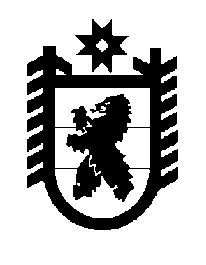 Российская Федерация Республика Карелия    ПРАВИТЕЛЬСТВО РЕСПУБЛИКИ КАРЕЛИЯРАСПОРЯЖЕНИЕот  14 октября 2014 года № 643р-Пг. Петрозаводск Внести в пункт 5 распоряжения Правительства Республики Карелия от 8 февраля 2007 года № 38р-П (Собрание законодательства Республики Карелия, 2007, № 2, ст. 216; 2008, № 4, ст. 468; 2009, № 2, ст. 162; № 8,            ст. 943; 2010, № 2, ст. 184; 2011, № 4, ст. 547; № 10, ст. 1667; № 12, ст. 2140; 2012, № 3, ст. 497; № 9, ст. 1668; 2013, № 2, ст. 329; № 9, ст. 1655; № 12,                ст. 2324) с изменениями, внесенными распоряжением Правительства Республики Карелия от 16 мая 2014 года № 261р-П, следующее изменение: слова «Министерство промышленности и природных ресурсов Республики Карелия» заменить словами «Государственный комитет Республики Карелия по управлению государственным имуществом и организации закупок».            ГлаваРеспублики  Карелия                                                             А.П. Худилайнен